Научно-методическая работаКокшетауский высший медицинский колледж – современное перспективное учебное заведение, занимающее лидирующие позиции в образовательном пространстве Республики Казахстан в области здравоохранения, с динамично развивающейся материально-технической базой, активно и равноправно сотрудничающее с ведущими отечественными и зарубежными организациями здравоохранения и образования, применяющее инновации в образовательной сфере.Колледж обеспечивает высокий профессиональный уровень подготовки студентов, который соответствует требованиям системы здравоохранения в условиях меняющихся потребностей рынка труда. Постоянно совершенствуется качество образовательной деятельности, материально-техническая база, информационно-цифровые ресурсы.В рамках признания соответствия и качества предоставляемых образовательных услуг Колледж прошел процедуру институциональной аккредитации (свидетельство IA-B № 112 от 19.04.2019 г.), специализированной аккредитации по образовательным программам «Лечебное дело», «Сестринское дело», «Стоматология», «Гигиена и эпидемиология», «Лабораторная диагностика», «Фармация» (свидетельства SA-B № 0103/1, SA-B № 0103/2) и  сертификацирован на соответствие требованиям СТ РК ИСО 9001-2016.Научно-методическая работа (НМР) в КВМК – это основной вид образовательной деятельности, представляющий собой совокупность мероприятий, проводимых администрацией колледжа и педагогами с целью повышения качества образовательных услуг.Научно-методическая работа в Кокшетауском высшем медицинском колледже направлена:на поддержку и обеспечение учебно-воспитательного процесса в соответствии с требованиями ГОСО,на развитие творческого потенциала педагогического коллектива,на повышение мастерства преподавателей, способных осуществлять подготовку конкурентоспособных специалистов медицинского профиля.Основная деятельность научно-методического  процесса  осуществляется в рамках единой методической темы колледжа и научно-методической цели: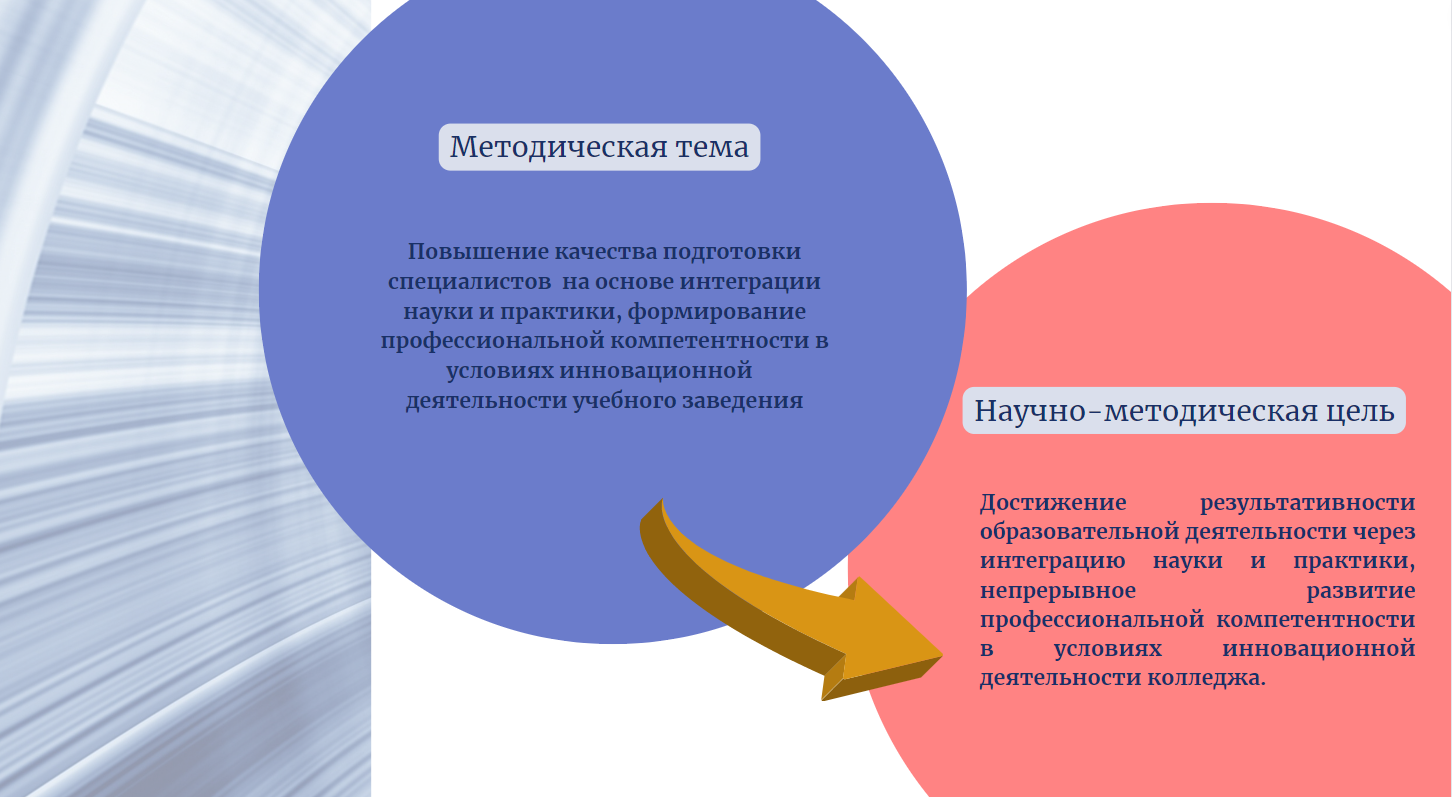 Научно-методическая работа колледжа проводится через систему взаимосвязанных мероприятий, разработку программно-методических, диагностических и дидактических материалов, через работу методического совета, научно-методического отдела, цикловых методических комиссий и кабинетов дисциплин в соответствии с задачами: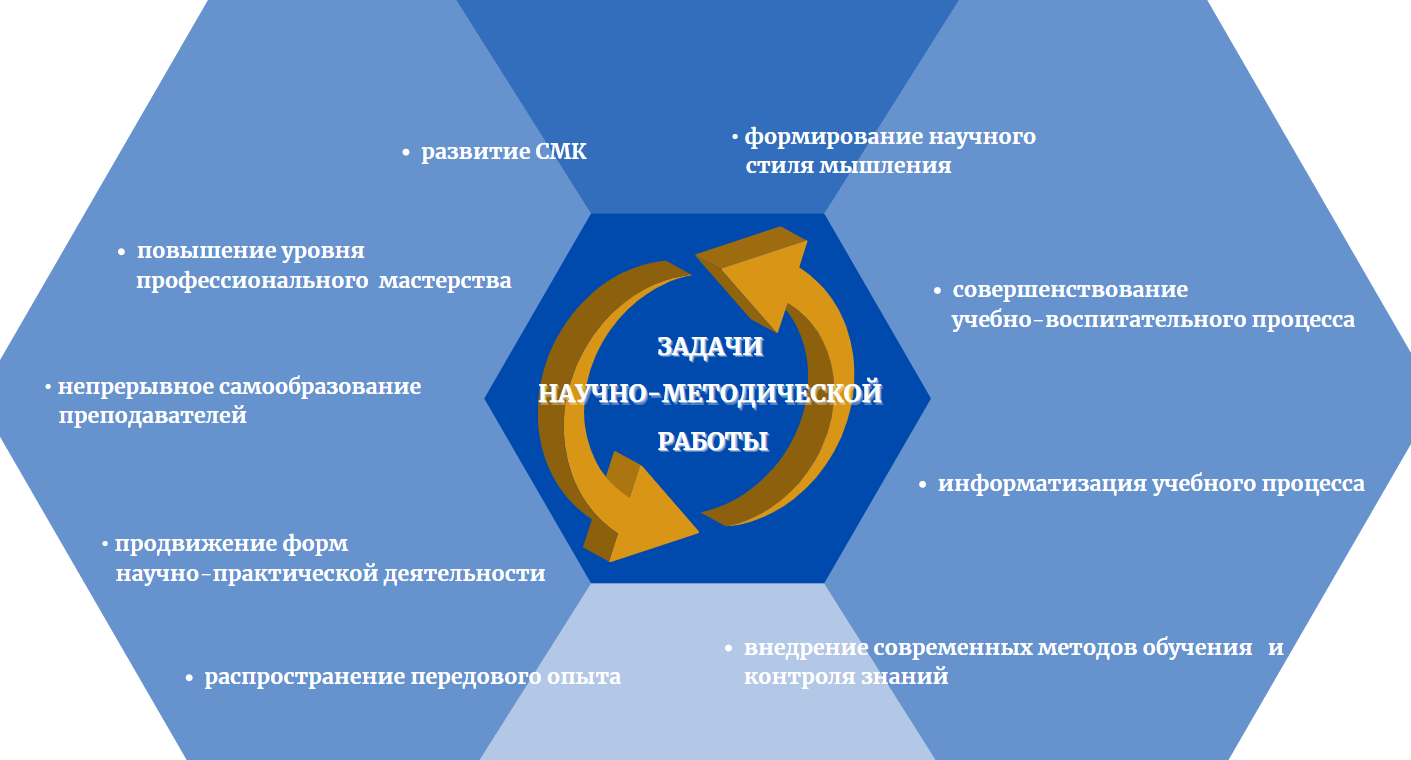 Важную методическую, управляющую, корректирующую роль в координации деятельности председателей цикловых методических комиссий, как руководителей структурных подразделений, играют методические советы. Тематика методических советов определяется ориентацией на достижение целей в области качества и установленных критериев результативности учебно-методической работы и реализации ГОСО. На учебный год планируется 5 заседаний методического совета.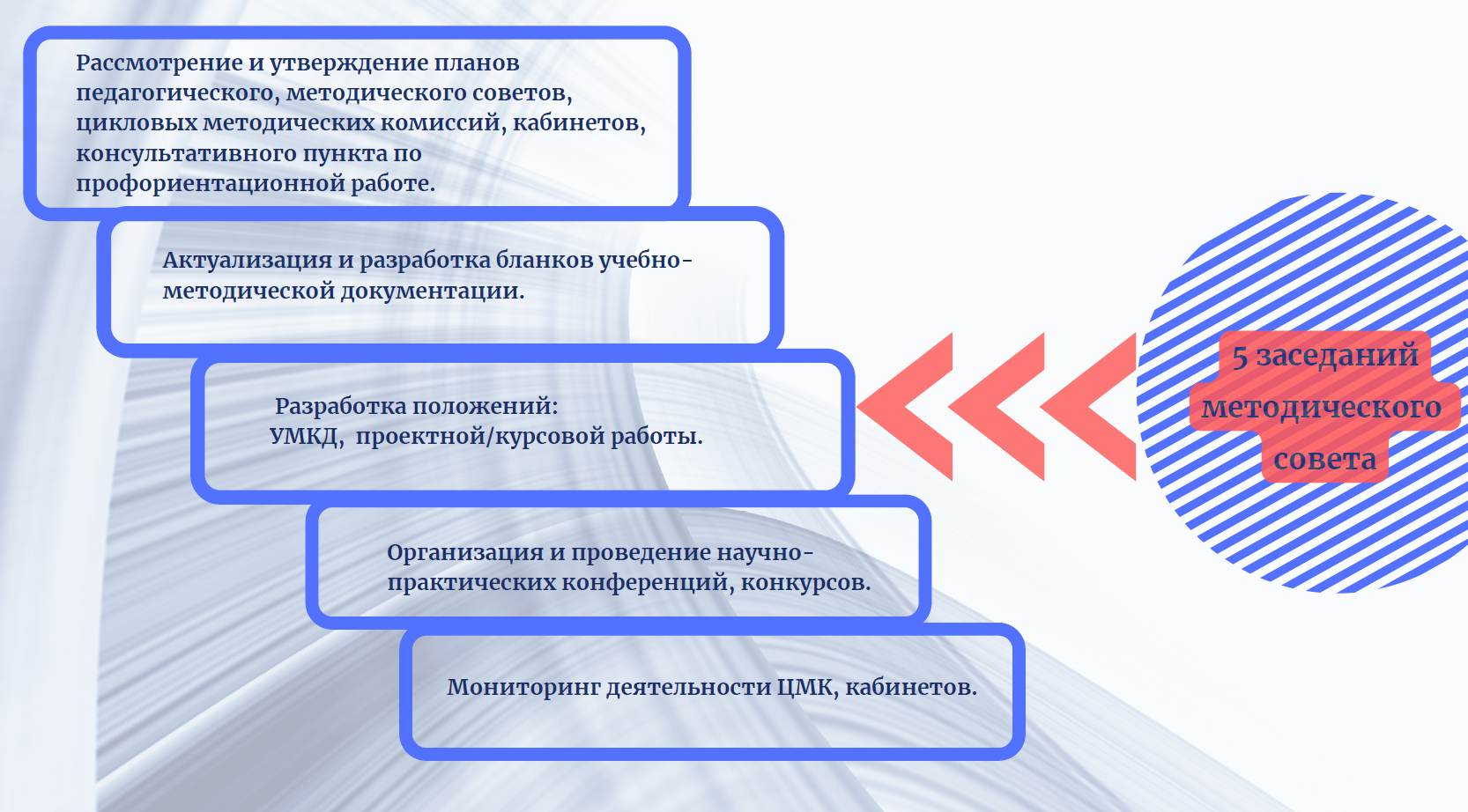 Годовой план Методического совета соответствующий вопросам повесток заседаний выполнен.В структуре научно-методического отдела колледжа  работают цикловые методические комиссии, деятельность которых проходит в рамках планирования на текущий учебный год  с условием анализа выполнения планирования и отчетности по полугодиям. Преподавателями кабинетов разрабатывают рабочие программы/силлабусы  дисциплин, программы клинических и производственных практик, создают и систематизируют комплекты оценочных материалов в качестве контрольно-оценочных средств для текущей и промежуточной  аттестации, разрабатывают учебно-методические пособия,  ЦОРы  и методические разработки в рамках учебных и элективных дисциплин.Планы работ всех ЦМК и кабинетов структурно формируются согласно  форме СМК Ф КП-06.05 и  основным направлениям деятельности, утверждаются  заместителем директора по учебной работе в начале учебного года.Кадровый потенциал преподавательского состава колледжа соответствует квалификационным требованиям и гарантирует владение полноценными знаниями, современными методиками преподавания, необходимыми умениями и опытом для эффективной передачи знаний студентам в ходе учебного процесса и организации обратной связи. Укомплектованность штатными преподавателями имеет стабильные показатели и представлена следующим качественным составом  педагогических работников  соответствующего квалификационным требованиям профессионального уровня: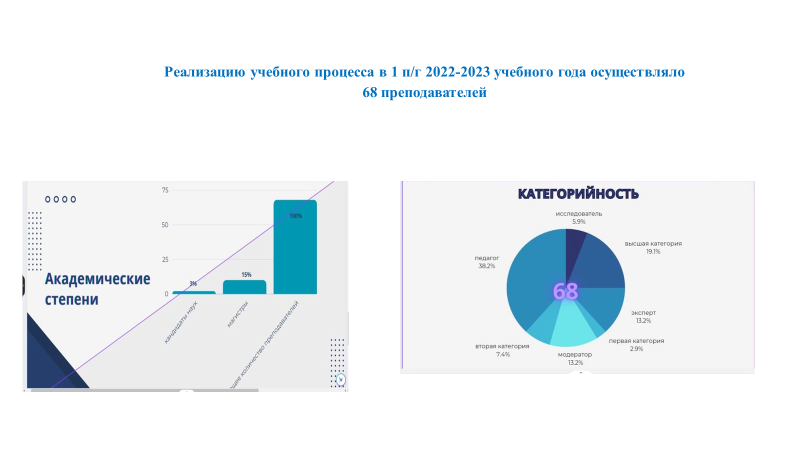  ЦМК активно принимают участие в учебно-методических мероприятиях:научно-практических конференциях,мастер-классах,площадках круглых столов, конференций,олимпиадах,декадах ЦМК.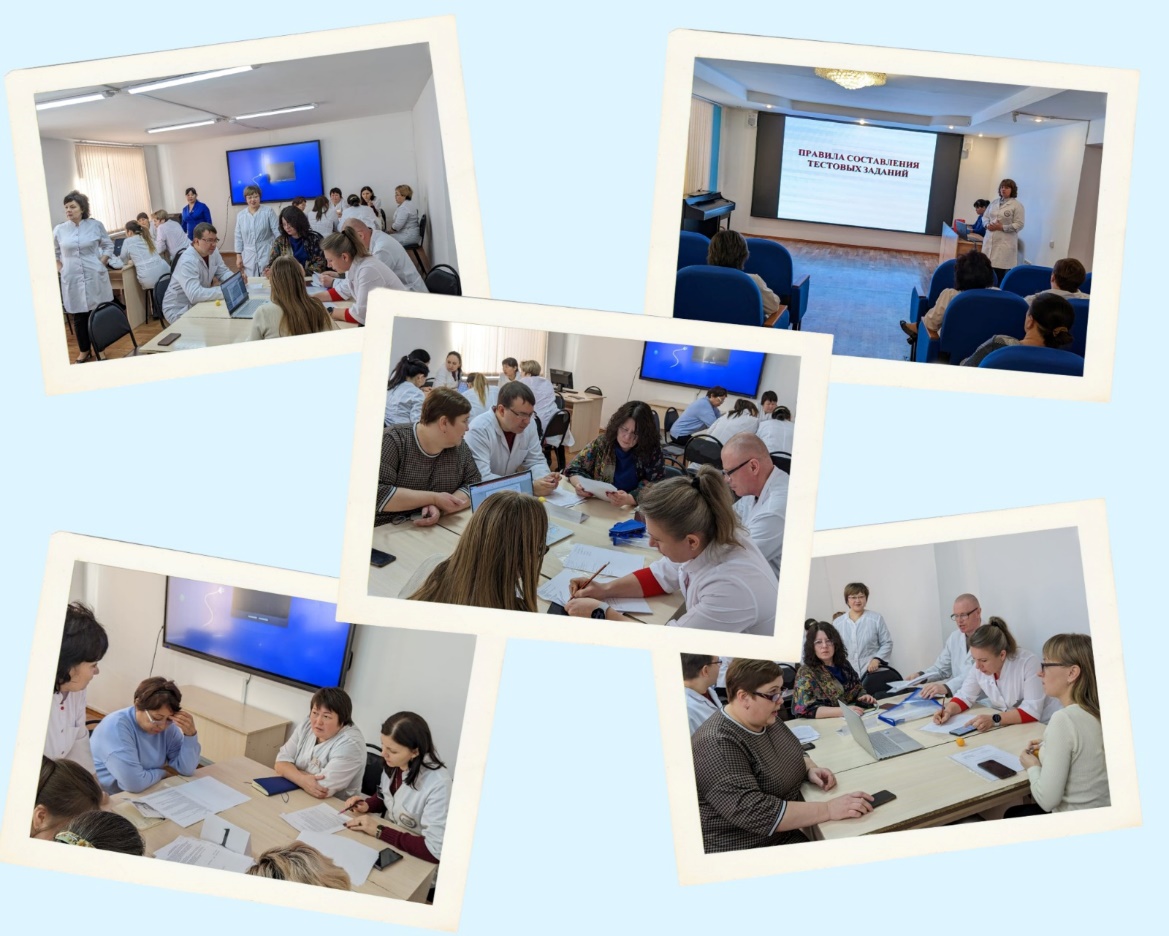 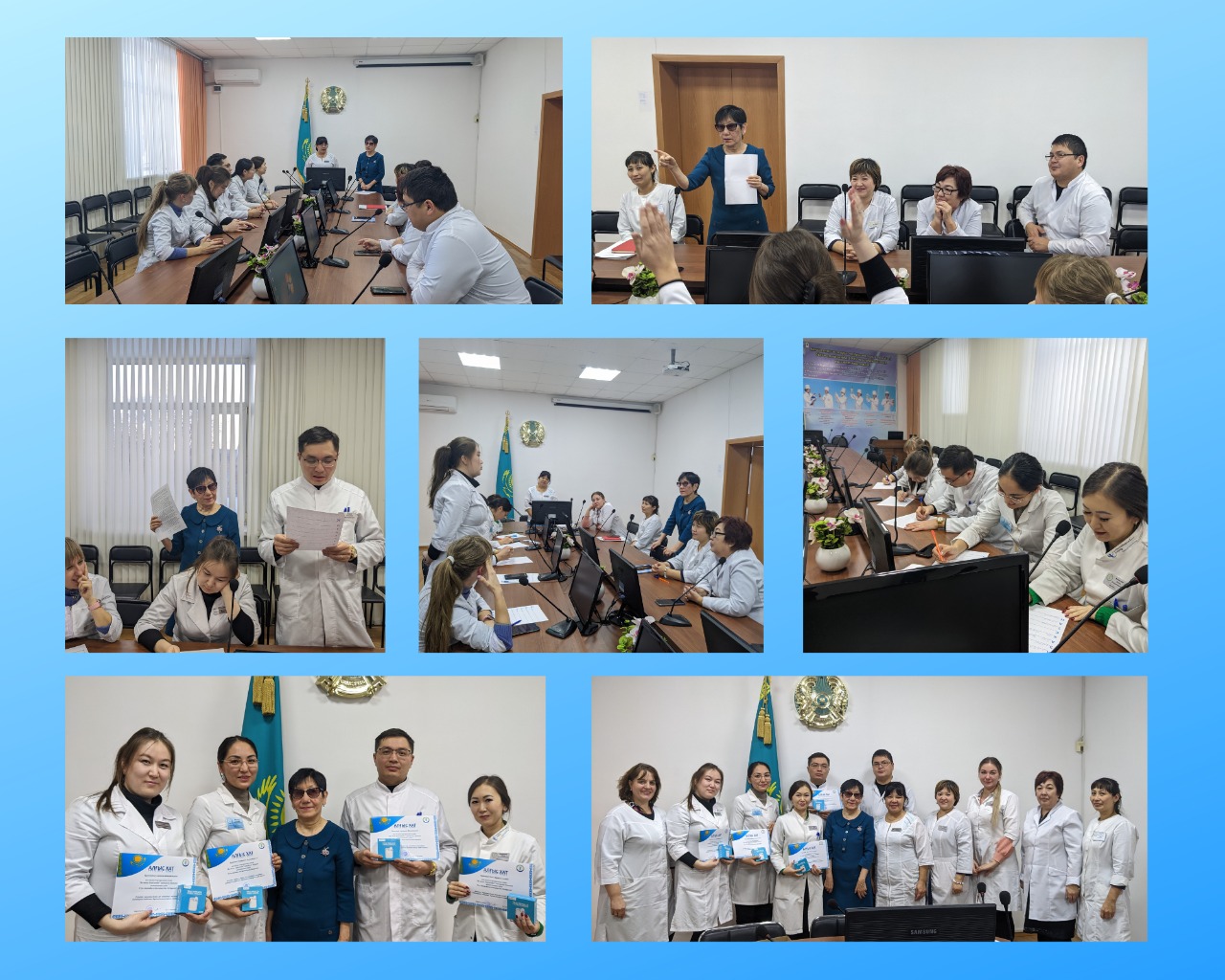 Позиционирование  лучшего опыта и его трансляция является имиджевым опытом любой организации образования. В рамках международного сотрудничества планируется дальнейшее увеличение результативности участия преподавателей в конкурсах, олимпиадах и т.д.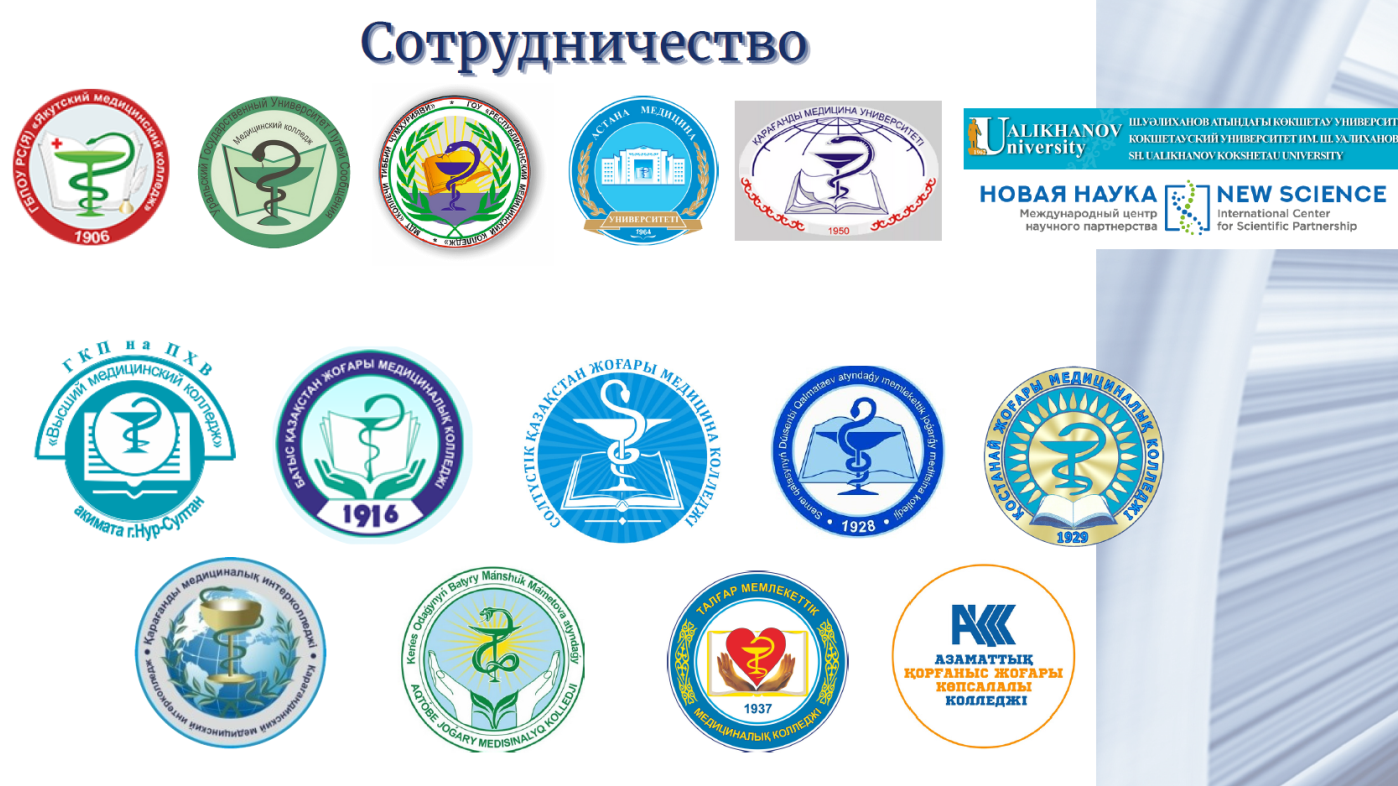 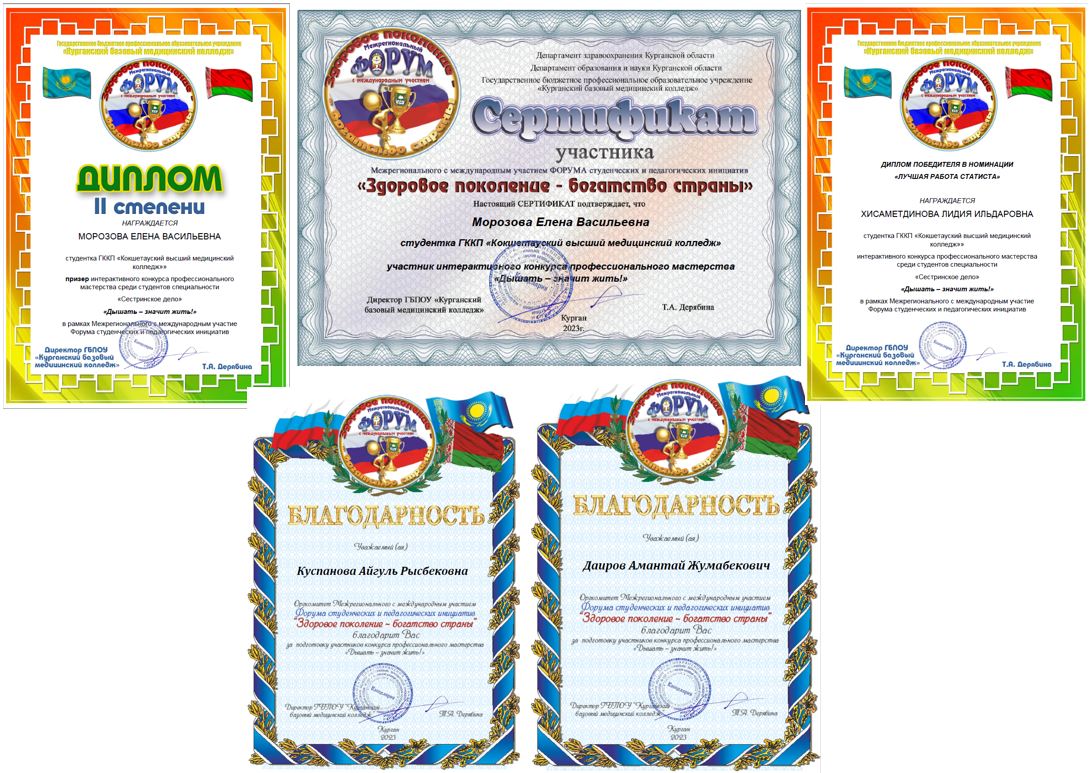 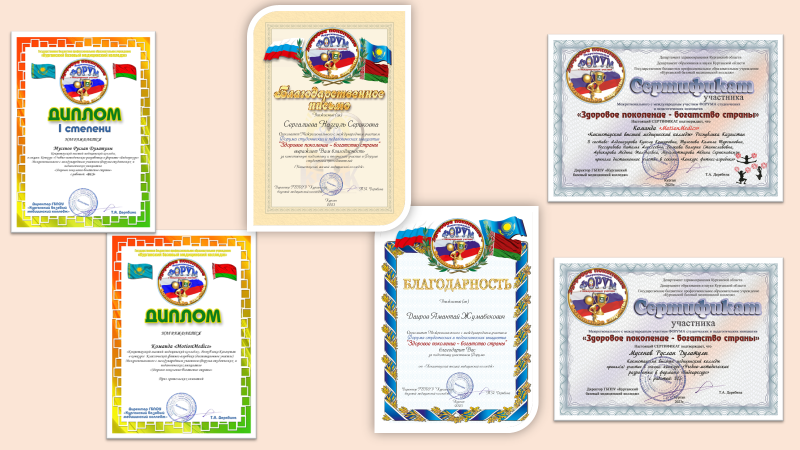 Тесное творческое сотрудничество педагогов и студентов, в рамках расширения формируемых компетенций,  позволяет достигнуть хороших результатов и признание достижений  преподавателей/студентов   на конкурсах, олимпиадах, конференциях различного уровня Диплом 3 степени, Республиканский профессиональный конкурс «Үздік фармацевт - 2023», г. Туркестан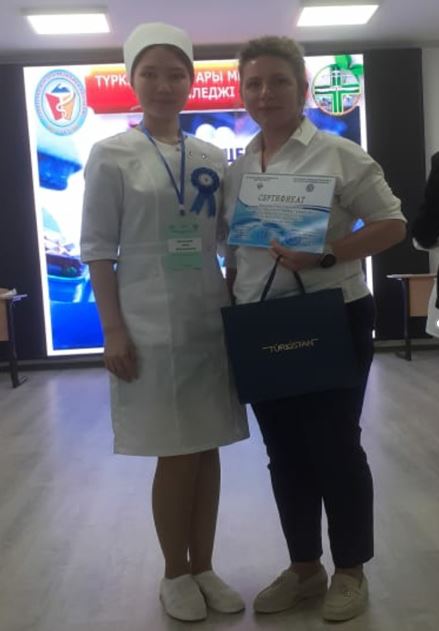 Диплом 2 степени, Республиканский конкурс «Моя будущая профессия – гигиенист-эпидемиолог», г. Талдыкорган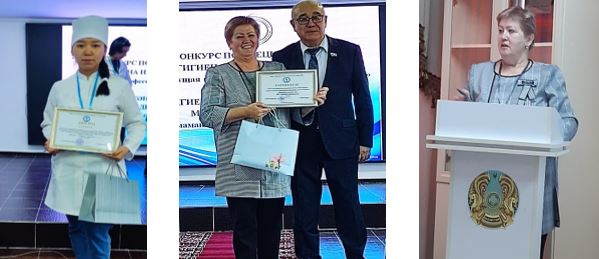     Обобщение передового педагогического опыта:Работа с передовым педагогическим опытом  одно из основных направлений деятельности методической службы колледжа, обеспечивающее создание гибкой, целенаправленной, эффективной  системы развития профессиональной компетентности  преподавателей и ориентированное на интенсивное развитие. Преподаватели колледжа обладают широким творческим потенциалом, применяют современные методологии в обучении, активно продвигают  свой опыт в учебно-методических объединениях и других площадках.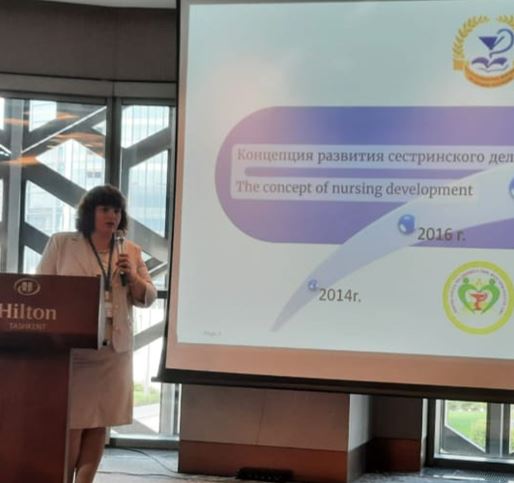 Преподаватель специальных дисциплин Головина О.В.Первая региональная конференция «Региональные аспекты устойчивого развития профессионального образования: вызовы и перспективы», г. Ташкент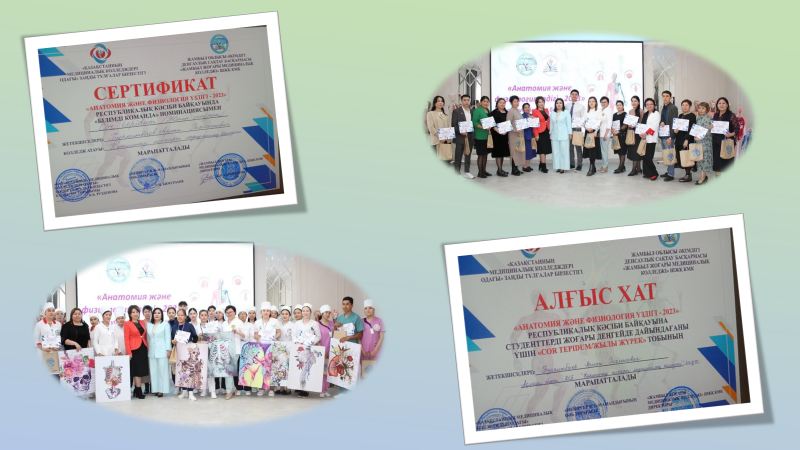 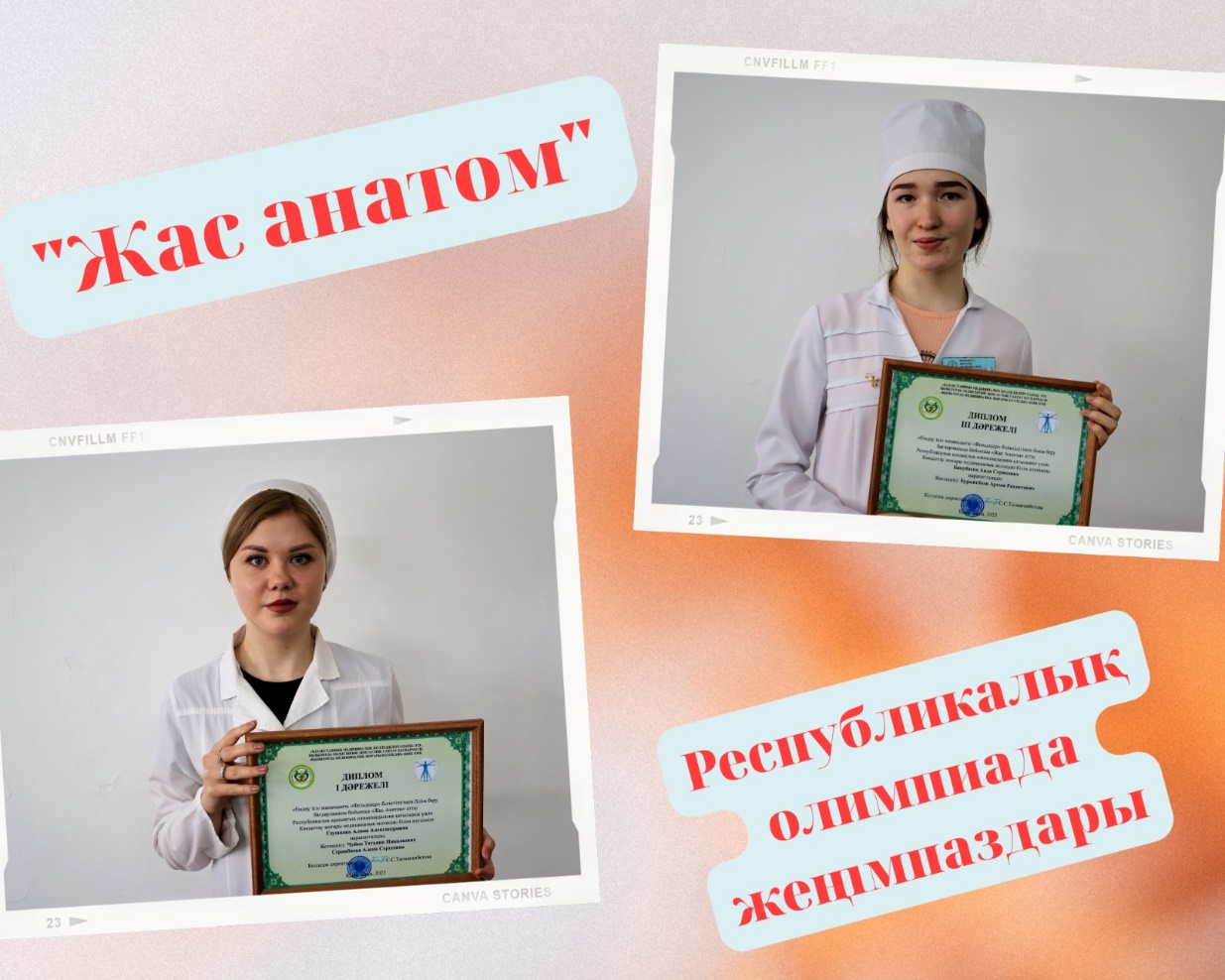 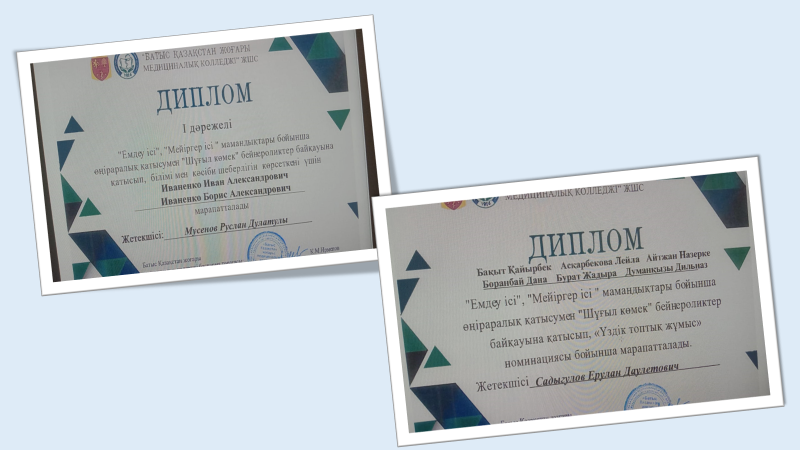 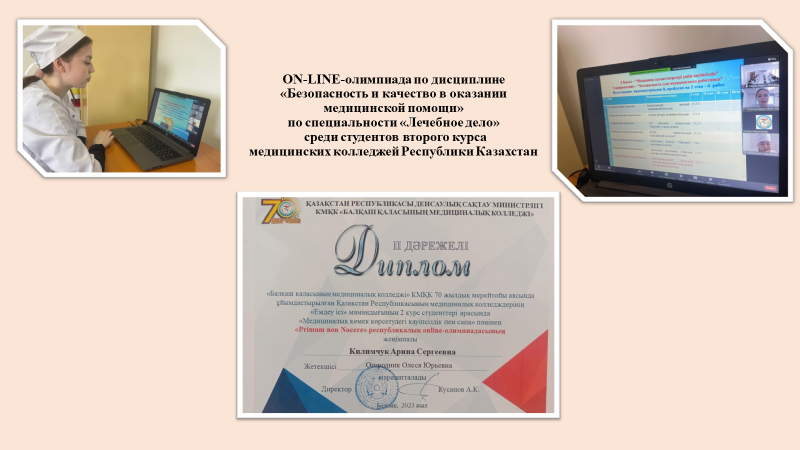 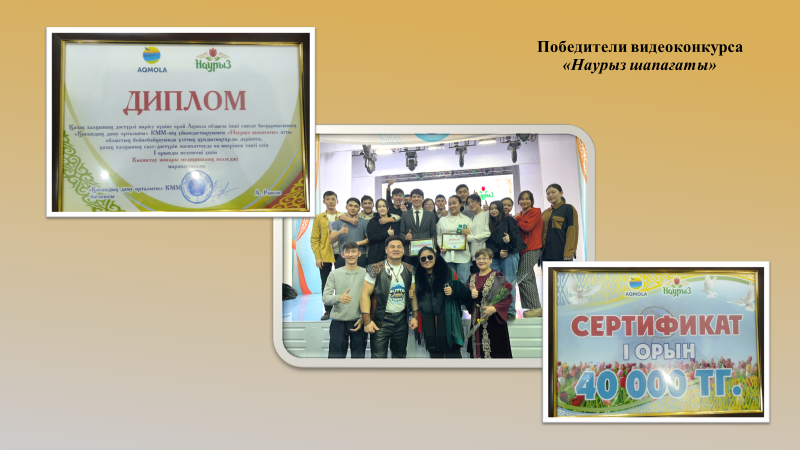 Анализ участия в конкурсах/олимпиадах показывает стабильное продвижение результативности исследовательской деятельности преподавателей и студентов.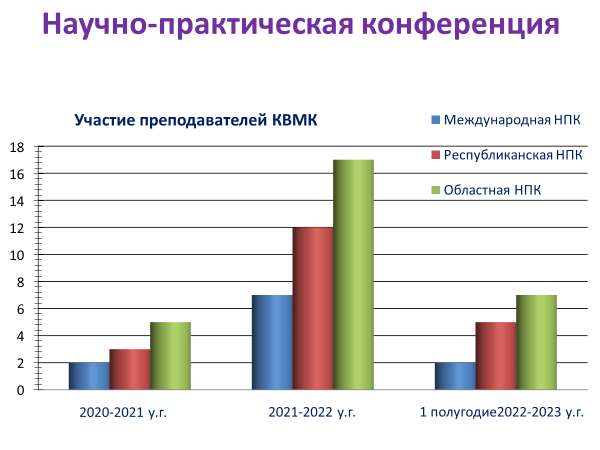 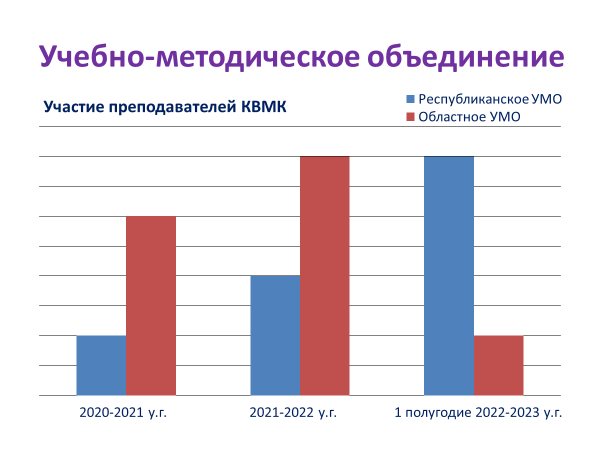 Продвижение  активных методов обучения в учебный процесс позволяет активизировать образовательный процесс, реализовать идеи развивающего обучения, повысить темп занятия, увеличить объем самостоятельной работы студентов.  В учебном процессе преподавателями апробируются и внедряются передовые формы и современные технологии обучения, влияющие на его качество и результативность: информационные технологии, активные методы обучения, средства оценки качества подготовки специалиста. Обеспечиваются благоприятные условия приобретения профессионального интереса обучающегося с помощью методов максимальной активизации познавательной деятельности,  создания ситуаций на основе критического мышления  с использованием симуляторов, многофункциональных фантомов и технического оборудования, формирования эмоций успеха в обучении, реализующих уверенность в своих силах. В образовательном процессе используются основные инновационные технологии TBL, PBL, SBL, технологии развития “критического мышления”, информационно-коммуникационные технологии,  проектные и исследовательские методы в обучении, игровые технологии.Применение информационных технологий, компьютерных программ в обучении.Для дальнейшего развития инновационных образовательных технологий и эффективного использования интерактивных методов обучения, ориентированных на студента в учебном процессе, необходимо далее расширять  использование различных инновационных методов обучения: TBL, PBL, SBL, технологии развития “критического мышления”, информационно-коммуникационные технологии,  проектные и исследовательские методы, игровые технологии с  использованием ресурсов IT сервисов (MIRO,Quizizz, Padlet, Google Форм, Wordwall, Prezi, Kahoot, screen cast, OpenLabyrinth, интерактивных программ и конструкторов).С целью развития исследовательской и информационной деятельности студентов  кабинеты дисциплин планируют работу кружков и учебно-исследовательской работы студентов. Анализ УИРС/НИРС (таблица 1) показывает ежегодное увеличение числа вовлеченных студентов. Охват кружковой и учебно-исследовательской работой студентов в среднем составляет 90 %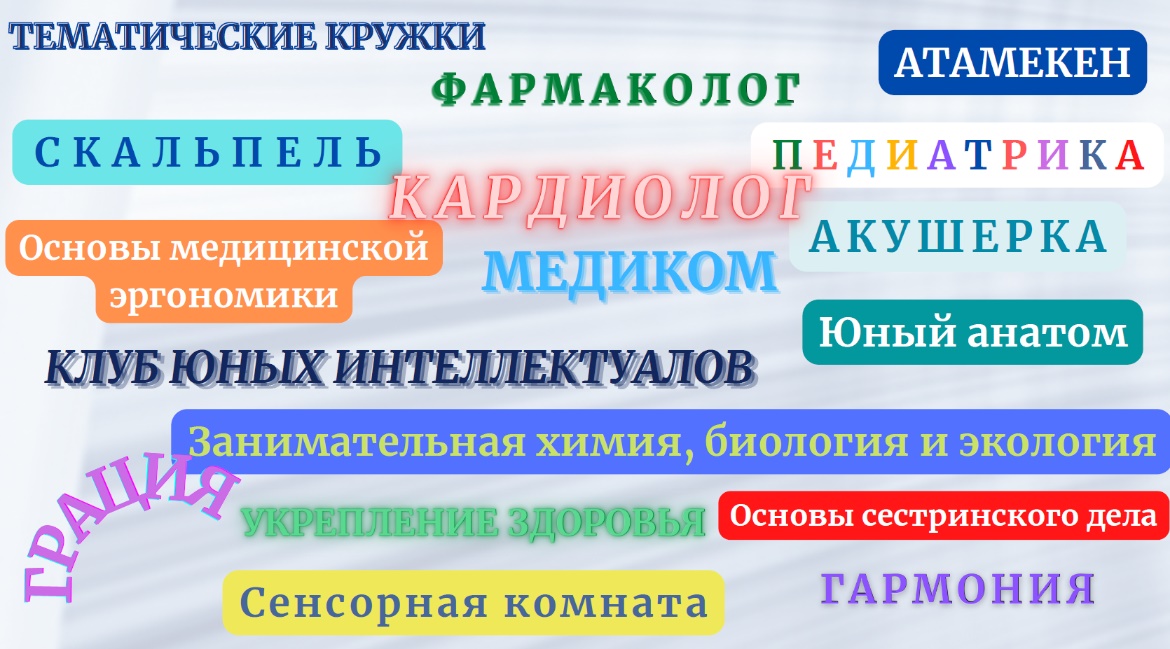 №Наименование технологииФ.И.О. педагогаПредметРезультаты1симуляционное обучениеГоловина О.В.Дыдыгин Е.О.Мусенов Р.Д.«Терапия»«Неврология»«Психиатрия с курсом наркологии»Разработка симуляционных сессий2Игровые технологииДроздова Л.Н.«Болезни пульпы»Применение на симуляционных занятиях3Интерактивная технологияДроздова Л.Н.«Болезни периодонта»Применение на симуляционных занятиях4Технология развития критического мышленияМокрова И.И.«Педиатрия»Разработка методических комплексов симуляционных занятий5Проблемно-ориентированное обучениеМокрова И.И..«Педиатрия», «Терапия»Разработка кейсов и тьюториалов6«Формирование критического мышления  в преподавании истории».Пазыч Е.А.История КазахстанаДоклад7«Использование кейс-технологий в образовательном процессе»Абдукаликова Г.К.Основы философииДоклад8Внедрение  элементов демонстрационного экзамена по стандартам WorldSkills Kazakhstan специальности «Сестринское дело»Ярошинская И.К.«Геронтологический сестринский уход»формирование команды экспертов,подготовка документации: задания, инфраструктурный лист, оценочный инструмент (бумажный и электронный CIS).№Наименование технологииФ.И.О. педагогаПредметРезультаты1симуляционное обучение3 D конструктор  внутренних болезней «Боткин» - экранный симулятор виртуального пациента с набором клинических задач по внутренним болезням, элементами геймификации и обратной связью.Головина О.В.Пропедевтика внутренних болезней, терапияУспешно использует2симуляционное обучениепрограммный 3D комплекс моделирования болезней с учебным анимированным модулем видеофильмов в 3D графики-Потолоджи 3D (Pathologe3D)    Дыдыгина Е.О.,Мусенов Р.Д.Ильясова С.А.Пропедевтика внутренних болезней, терапияУспешно использует3Проблемно-ориентированное обучение, в рамках которого используется интерактивная  платформаOpen Labyrinth  для создания и решения  кейсов.Мокрова И.И.Педиатрия,терапияУспешно используют4Симуляционное обучение (мобильный дистанционный роботизированный манекен с искусственным интеллектом HAL /Pediatric HAL).Дыдыгина Е.О.,Мокрова И.И.Кулушев Ж.К.,Куспанова А.Р.Терапия, неотложные состояния,Педиатрия,сестринское делоУспешно используютСимуляционное обучение оказания помощи при травмах, кровотечениях различной этиологии, а также для проведения расширенной сердечно-легочной реанимации и работы в команде. Trauma HAL® с OMNI® 2 - беспроводной симулятор травматологического пациента с программируемыми датчиками кровотечения и давления.Какпенова Л.Б.,Лученко В.В.,Мусенов Р.Д.Неотложные состояния, хирургияУспешно используют5IT технологии в рамках использования интерактивно-сенсорного  аппарато-программного комплекса «Интерактивная панель»  с использованием    IT сервисов  MIRO, Padlet, Google Форм, Wordwall, Prezi, Kahoot, screen cast.Иткусова З.К.,Кусаинова Г.К.,Кусаинова А.Т.,казахский язык,английский языкПрезентация опытана УМО общеобразовательных дисциплин